KATA PENGANTAR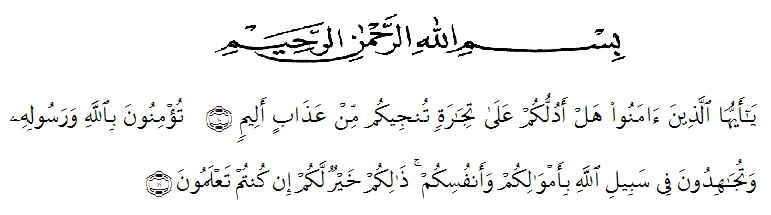 Artinya : “Hai orang-orang yang beriman, sukakah kamu aku tunjukkan suatu perniagaan yang dapat menyelamatkanmu dari azab yang pedih?(10). (yaitu) kamu beriman kepada Allah dan Rasul-Nya dan berjihad di jalan Allah dengan harta dan jiwamu. Itulah yang lebih baik bagimu, jika kamu mengetahui.(11) (As-Shaff Ayat 10-11)Alhamdulillah dengan mengucapkkan puji syukur atas kehadirat Allah SWT karna berkat rahmat dan hidayah-Nya, penulis dapat menyelesaikan skripsi penelitian dengan judul “Pengaruh Layanan Bimbingan Kelompok Teknik slef Managemen Terhadap Kemandirian Belajar Siswa Kelas X SMK Negeri 1 Beringin T.A 2020-2021”.Pada kesempatan ini penulis ingin mengucapkan terimakasih atas bimbingan dan motivasi dari berbagai pihak, untuk itu dengan segala hormat penulis menyampaikan ucapan terima kasih kepada:Bapak H. Hardi Mulyono Surbakti, SE, M.AP, Rektor Universitas Muslim Nusantara Al Washliyah Medan yang telah menerima peneliti menjadi mahasiswa Universitas Muslim Nusantara Al Washliyah  Medan.Bapak Drs. Samsul Bahri, M.Si selaku Dekan Fakultas Keguruan  dan Ilmu Pendidikan Universitas Muslim Nusantara Al Washliyah Medan, serta Dekan I, II, III Universitas Muslim Nusantara Al Washliyah Medan.Ibu Ika Sandra Dewi, S.Pd, M.Pd. Sebagai Ketua Program Studi (Kaprodi) Bimbingan Konseling (BK) FKIP Universitas Muslim Nusantara Al Washliyah Medan.Ibu Ika Sandra Dewi, S.Pd, M.Pd yang telah bersedia meluangkan waktunya untuk memberikan bimbingan dan arahan dalam menyusun proposa agar lebih baik lagi.Bapak dan Ibu dosen yang telah memberikan masukan selama perkuliahan.Terkhusus dan teristimewa rasa hormat dan sayang kepada Ayahanda Indra Gunawa dan Ibunda Ukurmina Br. Sinulingga, yang mana membesarkan, mendidik dan memberikan Do’a dengan penuh cinta dan kasih sayang, sehingga penulis dapat menyelesaikan pendidikan keguruan di Universitas Muslim Nusantara Medan.Seluruh teman-teman di Jurusan Bimbingan Konseling (BK) khususnya semester VIII A FKIP Universitas Muslim Nusantara Al Wasliyah Medan yang selama ini memberikan masukan, dukungan, dan perhatian kepada penulis.Penulis mengharapkan kritik dan saran yang membangun dari pembimbing dan pembaca sehingga penulis dapat menyusun Proposal ini jadi lebih baik lagi.Akhir kata penulis mengucapkan terimakasih kepada semua pihak yang tidak dapat penulis ucapkan satu persatu yang telah memberikan bantuan dan dukungan kepada penulis dalam menyelesaikan Proposal ini. Besar harapan penulis, semoga Proposal ini dapat bermanfaat bagi kita semua.Medan,    Juni 2021Hormat PenulisAnnisa Surya PutriNpm. 171414068DAFTAR ISIHalamanABSTRAK KATA PENGANTAR		iDAFTAR ISI		iiBAB I 	PENDAHULUAN		1Latar Belakang		1Identifikasi Masalah		7Batasan Masalah		7Rumusan Masalah		8Tujuan Masalah		8Manfaat Masalah		9Anggapan Dasar 		10BAB II 	TINJAUAN PUSTAK		11Layanan Bimbingan Kelompok		11Pengertian Bimbingan Kelompok		11Tujuan Bimbingan Kelompok		12Tahap-tahap Pelaksanaan Bimbingan Kelompok		14Teknik slef managemen ( Manajemen mandiri)		21Pengertian slef managemen ( managjemen mandiri)dalan bkp		21Konsep Dasar Teknik Self-Managemen dalamBimbingan kelompok		23Teknik Self-Management sebagai Suatu TratgiBimbingan Kelompok		24Teknik Self-Management dalam BimbinganKelompok		25Manfaat Teknik Self-Managemen dalamBimbingan Kelompok		322.2.6. 	Langkah Teknik Self-Management dalam 	Bimbingan Kelompok		342.2.7. 	Indikator Layanan Bimbingan Kelompok 	Teknik Self - Manajemen 		41Kemandirian Belajar 		41Pengertian Kemandirian Belajar	       41Ciri-ciri Kemandirian Belajar..........................		43Cara Meningkatkan Kemandirian Belajar..........		43Indikator Kemandirian Belajar		442.4 	Penelitian Relevan		442.5. 	Kerangka Berpikir		452.6 	Hipotesis	       47BAB III 	METODE PENELITIAN		48Disain Penelitian		48Populasi dan Sampel		48Instrumen Penelitian 		49Teknik Analisis Data		50BAB IV 	HASIL PENELITIAN 		51	4.1. Hasil Penelitian		51		4.1.1. Uji coba angket		52		4.1.2. Uji Validitas 		52		4.1.3. Uji Reliabilitas		54		4.1.4  Uji Normalitas		55		4.1.5. Pre Test		56		4.1.6. Post Test		58		4.1.7. Uji Linieritas		59		4.1.8. Uji Korelasi		59	4.2. 	Pembahasan 		60BAB V	KESIMPULAN DAN SARAN 		64	5.1. Kesimpulan 		64	5.2. Saran 		64DAFTAR PUSTAKA 		66LAMPIRAN 				67DAFTAR TABELTabel 1.1		Langkah-Langkah Self-Monitoring		38Tabel 4.1.		Hasil Uji Validitas Layanan Bimbingan Kelompok Teknik		 Self – Manajemen		52Tabel 4.2.		Hasil Uji Validitas Kemandirian Belajar Siswa		53Tabel 4.3 		Hasil Uji Reliabilitas Layanan Bimbingan Kelompok  		Teknik Self – Manajemen		55Tabel 4.4 		Hasil Uji Reliabilitas Kemandirian Belajar Siswa		55Tabel 4.5		Hasil Uji Normalitas Kolmogorov-Smirnov Test		57Tabel 4.6. 	Perhitungan layanan bimbingan kelompok teknik self – 		manajemen sebelum diberikan Bimbingan Kelompok		58Tabel 4.7.		Perhitungan layanan bimbingan kelompok teknik self –		 manajemen sesudah diberikan Bimbingan Kelompok		58Tabel 4.8		Uji Linieritas		59Tabel 4.9		Uji Korelasi		60Tabel 4.10	Pedoman Untuk Memberikan Interpretasi Koefisien Korelasi	60